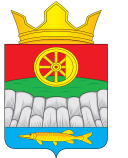 АДМИНИСТРАЦИЯ КРУТОЯРСКОГО СЕЛЬСОВЕТАУЖУРСКОГО РАЙОНАКРАСНОЯРСКОГО КРАЯРАСПОРЯЖЕНИЕ18.10.2021  	                                    с. Крутояр                                                  № 24О признании утратившим силу Распоряжения  «Об Установлении порядка принятия решения о создании, реорганизации, утверждения уставов и внесение в них изменений, ликвидации муниципальных бюджетных, казенных и автономных учреждений» от 08.06.2011 № 44В соответствии с Федеральным законом от 06.10.2003 № 131-ФЗ «Об общих принципах организации местного самоуправления в Российской Федерации», руководствуясь Уставом  Крутоярского сельсовета Ужурского района Красноярского края, РАСПОРЯЖАЮСЬ:1. Признать утратившим силу Распоряжение «Об Установлении порядка принятия решения о создании, реорганизации, утверждения уставов и внесение в них изменений, ликвидации муниципальных бюджетных, казенных и автономных учреждений» от 08.06.2011 № 44.2. Настоящее Распоряжение вступает в силу после его официального опубликования в газете « Крутоярские Вести».Глава сельсовета 	           Е.В. Можина